Exposure Procedure – Brookings, Sioux Falls and AberdeenCare of Clean Needle StickWash the exposed area stat.Report the incident to the clinical instructor stat.If in hospital clinical, follow the clinical agencies procedure.Student & Faculty member complete the Exposure to Clean Needle Stick in Clinical & Lab Report Student will receive a copy of the Instructions for Observation for Infection and Treatment written information sheet about signs and symptoms of infection. Student signs form, agreeing to report to SDSU Student Health Services or healthcare provider if any signs of infection are noted.Student & Faculty complete Report of Accident, Incident, or Unsafe Condition (Non-State Automobile) within 24 hours.Exposure to Blood and/or Body FluidsIdentify the client (source) by name and location.Request the client to stay if she/he is an outpatient of the agency.Request another nurse or student to stay with the client if possible.Wash the exposed area as instructed stat.Report the exposure to the clinical instructor, preceptor (N495) and agency supervisor stat. Nurs 495 student will seek the assistance of their preceptor to complete the process; student will notify their clinical faculty of the exposure within 24 hoursStudent and faculty must complete the Exposure to Body Fluids Report within 24 hours.If Exposure is at Hospital or Clinical Facilities Immediately contact the Occupational Health Nurse, who will initiate an exposure investigation.Follow facilities’ Occupational Exposure policy. Exposure in a non-hospital/clinical facilityFollow that agencies exposure policy.If no assistance is available, report to SDSU Student Health Services or seek assistance at the closest emergency room.Exposure in Community SettingIf an exposure occurs in a rural area, the client or individual source should be directed or taken to the nearest health care facility to have their blood drawn. Inform the individual that the CON will pay for the testing. Have the agency send the bill to: CON Accounting Assistant, SNF 207 Box 2275, SDSU, Brookings, SD 57007.If the individual does not want a local physician to have access to the information then the testing may be completed through the local Emergency Room. Supply the individual with telephone number. Inform the receiving agency or Student Health Nurse of the need for testing (HBsAg Antigen, Hepatitis C, and HIV Antibody).If the individual refuses to be tested then the faculty member indicates this on the Exposure to Body Fluids report so that Occupational Health Nurse or the student’s Health Care Provider is aware of what testing has been completed.The individual should be supplied with the respective Health Services phone number and name of the health provider who receives the report of the exposure.  Inform client of confidentiality and need to contact physician for results in several days.Report the incident to the Dept Head stat (888-216-9806).Follow-up Care Expectations The student is responsible to pay all costs, including but not limited to emergency room visit, procedures, follow-up treatments and medications ordered for prophylaxis.Student must remain in contact with the Dept Head and inform her/him about current home phone number and address as designated by the timeline of follow up care.Faculty’s ResponsibilityAssist student with contacting the Nursing Supervisor and or Occupational Health NurseAssist student with completing exposure process, i.e., lab work, etc. Provide emotional support as neededClinical Faculty must notify Semester Coordinator and/or Dept Head within 24hours. Notify the Dept Head if student chooses to have follow-up care with SDSU Student Health Services or their own health care provider. DocumentationFaculty and student must complete the Exposure to Body Fluids Report Student & faculty complete Report of Accident, Incident, or Unsafe Condition (Non-State Automobile) within 24 hours. The form is found at Bureau of AdministrationTake or fax all completed forms and to the UG Nursing Office within 24 hours. Department Head or DesigneeReceives notice of needle stick or incident, without and with exposure. Verifies that student received immediate care as dictated by type of exposure per the current Recommended Guidelines for Blood/Body Fluid Post-Exposure Testing as set forth by the Center for Disease Control Administration of prophylaxis is followed. Care will be given at the most expedient site of care. Prophylaxis will take place within the nearest clinical facility or agency of student’s choice. The student will be responsible for the cost of prophylaxis treatment given. Acts as a resource and ensures that appropriate CON forms are completedVerifies that the Report of Accident, Incident, or Unsafe Condition (Non-State Automobile) report completed. This completed report is taken or faxed to the Dean’s Administrative Assistant, who will send copies to University Police Department (UPD) and Risk Management in Purchasing. Dept Head will maintain a copy of the Exposure Determination Report and informs the Semester Coordinator or others as needed.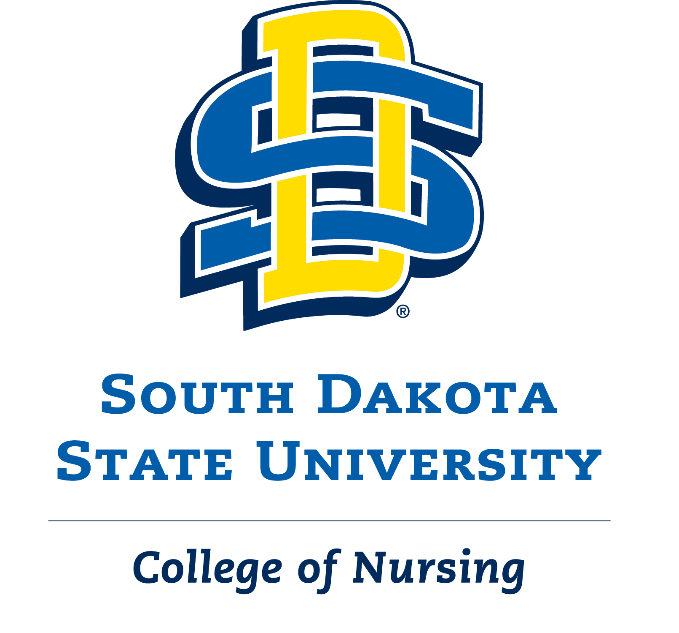 Needle Stick and Exposure ProcedureBrookings and Sioux Falls AlgorithmApproved August 26, 2010